Решение № 96 от 13 октября 2015 г. О реорганизации Муниципального бюджетного учреждения «ЛИДЕР» в форме присоединения к Муниципальному бюджетному учреждению «Досуговый центр «РОДНИК»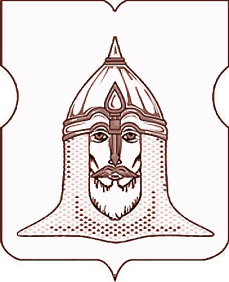 СОВЕТ ДЕПУТАТОВМУНИЦИПАЛЬНОГО ОКРУГА ГОЛОВИНСКИЙРЕШЕНИЕ 13.10.2015года  № 96О реорганизации Муниципального бюджетного учреждения «ЛИДЕР» в форме присоединения к Муниципальному бюджетному учреждению «Досуговый центр «РОДНИК»В соответствии с пунктом 6 части 10 статьи 35 Федерального законаот 6 октября 2003 года № 131-ФЗ «Об общих принципах организации местного самоуправления в Российской Федерации», пунктом 6 части 4 статьи 12 Закона города Москвы от 6 ноября 2002 года № 56 «Об организации местного самоуправления в городе Москве», согласно абзацу 3 подпункта 2 пункта 3 статьи 9 Устава муниципального округа Головинский, в силу статьи 57 Гражданского кодекса Российской Федерации, согласно подпункту 3.2 решения Совета депутатов муниципального округа Головинский от 24 февраля 2015 года № 15 «О работе муниципальных бюджетных учреждений муниципального округа Головинский в 2014 году»Советом депутатов принято решение:1. Произвести реорганизацию Муниципального бюджетного учреждения «ЛИДЕР» в форме присоединения к Муниципальному бюджетному учреждению «Досуговый центр «РОДНИК».2. Администрации муниципального округа Головинский:2.1 Произвести процедуру реорганизации, указанную в пункте 1 настоящего решения, в порядке, предусмотренном действующим законодательством;2.2 Опубликовать настоящее решение в газете «Наше Головино» и разместить на официальном сайте органов местного самоуправления муниципального округа Головинский www.nashe-golovino.ru.3. Настоящее решение вступает в силу со дня его принятия.4. Контроль исполнения настоящего решения возложить на главу муниципального округа Головинский Архипцову Н.В. и председателя Регламентной комиссии – депутата Сердцева А.И.Главамуниципального округа Головинский Н.В. Архипцова